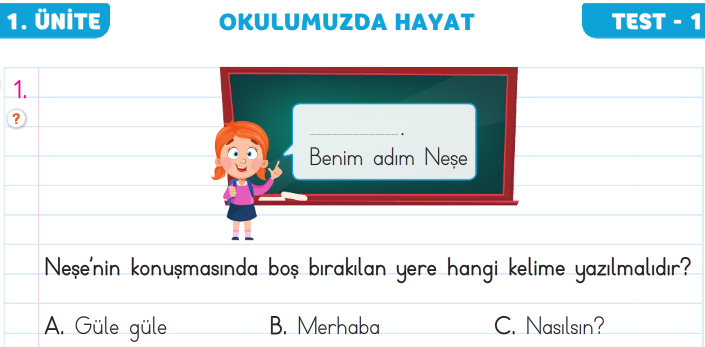 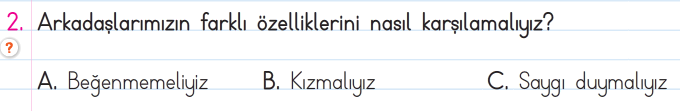 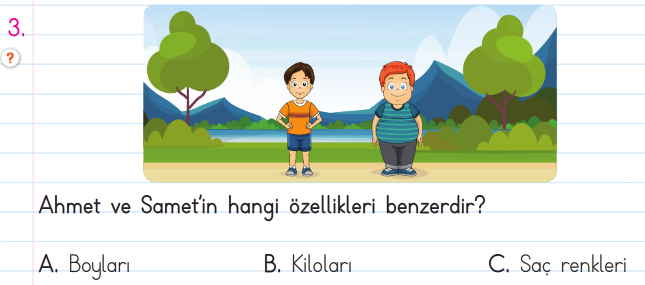 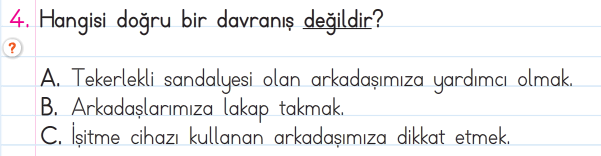 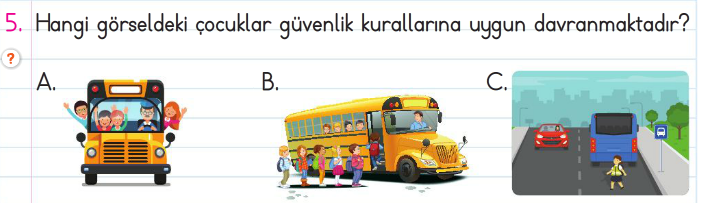 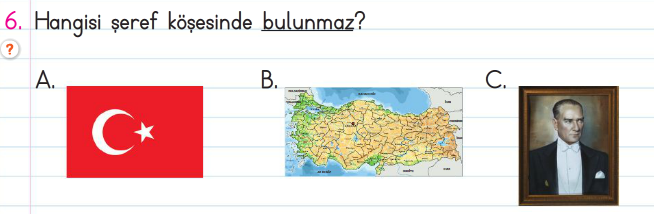 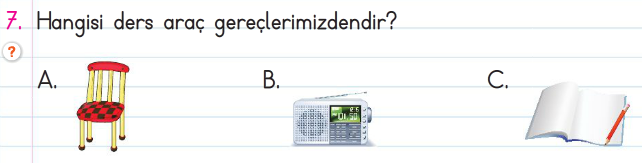 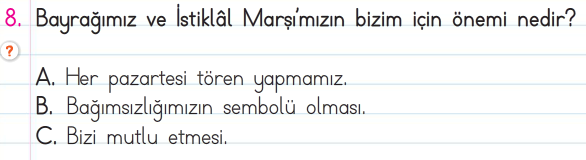 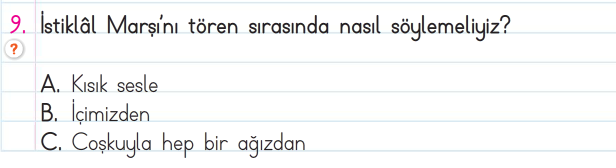 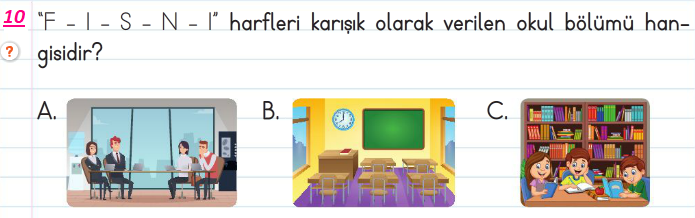 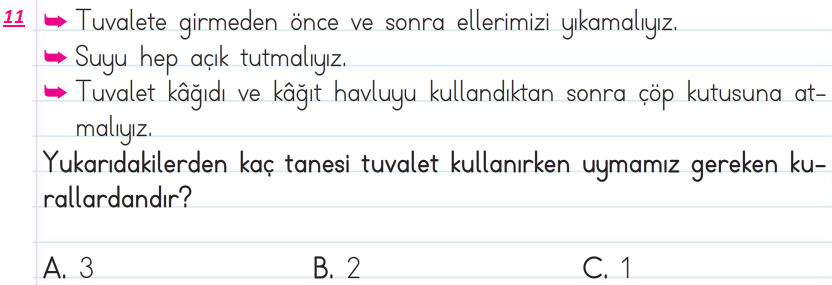 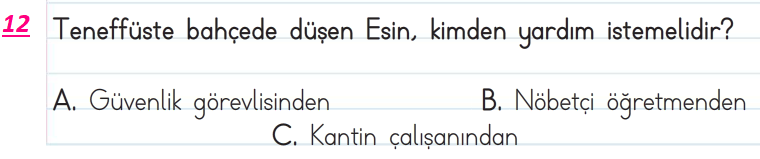 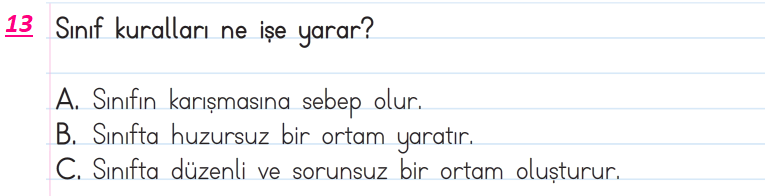 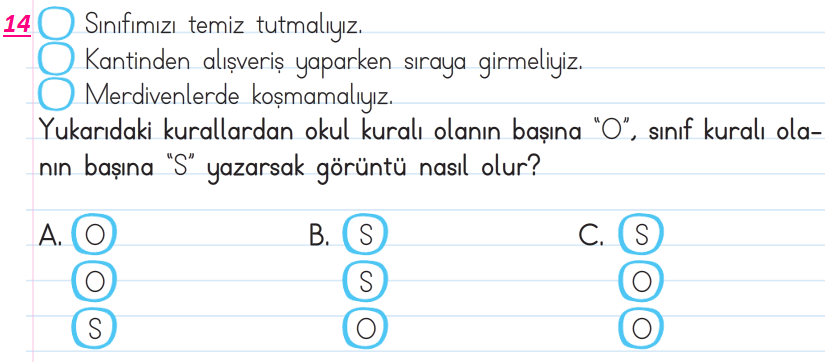 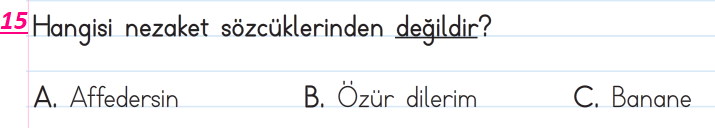 Doğru:						1/A SINIFI ÇALIŞMALARIYanlış :							ENES  SERT